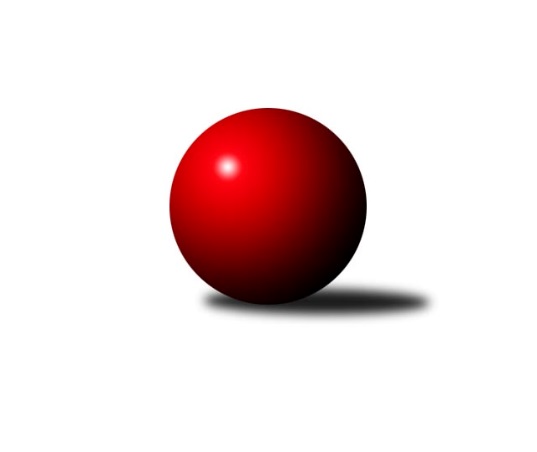 Č.17Ročník 2022/2023	17.2.2023Nejlepšího výkonu v tomto kole: 2791 dosáhlo družstvo: KK Slavoj CMistrovství Prahy 1 2022/2023Výsledky 17. kolaSouhrnný přehled výsledků:SK Žižkov C	- TJ Rudná	6:2	2695:2685	6.0:6.0	15.2.TJ Radlice B	- SK Žižkov B	3:5	2387:2438	4.0:8.0	15.2.KK Konstruktiva C	- KK Velké Popovice	6:2	2565:2387	8.0:4.0	16.2.SK Uhelné sklady	- KK Slavia Praha	6:2	2345:2320	7.0:5.0	16.2.VSK ČVUT 	- TJ Kobylisy A	6:2	2653:2436	8.0:4.0	16.2.SC Olympia Radotín	- TJ Kobylisy B	1.5:6.5	2498:2593	5.0:7.0	16.2.KK Slavoj C	- SK Meteor C	8:0	2791:2270	12.0:0.0	17.2.Tabulka družstev:	1.	KK Slavoj C	17	15	1	1	105.0 : 31.0 	138.0 : 66.0 	 2563	31	2.	TJ Rudná	16	11	1	4	87.5 : 40.5 	124.0 : 68.0 	 2555	23	3.	KK Konstruktiva C	17	10	3	4	76.5 : 59.5 	114.5 : 89.5 	 2464	23	4.	VSK ČVUT	17	9	1	7	71.0 : 65.0 	102.5 : 101.5 	 2478	19	5.	SC Olympia Radotín	16	8	1	7	66.5 : 61.5 	101.5 : 90.5 	 2476	17	6.	TJ Kobylisy A	17	8	1	8	69.0 : 67.0 	98.0 : 106.0 	 2429	17	7.	SK Žižkov C	17	8	0	9	69.5 : 66.5 	96.0 : 108.0 	 2385	16	8.	SK Žižkov B	17	8	0	9	62.5 : 73.5 	103.0 : 101.0 	 2471	16	9.	TJ Kobylisy B	17	7	1	9	66.5 : 69.5 	103.5 : 100.5 	 2457	15	10.	KK Slavia Praha	17	7	1	9	65.0 : 71.0 	101.0 : 103.0 	 2453	15	11.	SK Meteor C	17	7	0	10	56.5 : 79.5 	86.0 : 118.0 	 2334	14	12.	SK Uhelné sklady	17	5	2	10	61.0 : 75.0 	98.5 : 105.5 	 2447	12	13.	KK Velké Popovice	17	3	3	11	47.5 : 88.5 	78.5 : 125.5 	 2331	9	14.	TJ Radlice B	17	4	1	12	40.0 : 96.0 	71.0 : 133.0 	 2386	9Podrobné výsledky kola:	 SK Žižkov C	2695	6:2	2685	TJ Rudná	Adam Vaněček	 	 219 	 216 		435 	 1:1 	 433 	 	221 	 212		Pavel Kasal	Jaroslav Pýcha	 	 248 	 245 		493 	 2:0 	 468 	 	239 	 229		Ludmila Erbanová	Hana Křemenová	 	 230 	 213 		443 	 1:1 	 434 	 	211 	 223		Miluše Kohoutová	Pavel Váňa	 	 234 	 228 		462 	 1:1 	 449 	 	235 	 214		Pavel Strnad	Stanislava Sábová	 	 214 	 207 		421 	 0:2 	 447 	 	236 	 211		Jan Rokos	Tomáš Kazimour	 	 205 	 236 		441 	 1:1 	 454 	 	234 	 220		Jaromír Bokrozhodčí:  Vedoucí družstevNejlepší výkon utkání: 493 - Jaroslav Pýcha	 TJ Radlice B	2387	3:5	2438	SK Žižkov B	Jan Kamín	 	 199 	 238 		437 	 1:1 	 428 	 	212 	 216		Martin Lukáš	Radek Lehner	 	 169 	 201 		370 	 0:2 	 415 	 	209 	 206		Irini Sedláčková	Leoš Kofroň	 	 210 	 200 		410 	 1:1 	 388 	 	186 	 202		Anna Sailerová	Lukáš Lehner	 	 228 	 203 		431 	 2:0 	 363 	 	196 	 167		Jaroslav Pýcha	Marek Lehner	 	 177 	 170 		347 	 0:2 	 398 	 	226 	 172		Jan Neckář ml.	Petr Lavička	 	 193 	 199 		392 	 0:2 	 446 	 	223 	 223		Jan Neckářrozhodčí:  Vedoucí družstevNejlepší výkon utkání: 446 - Jan Neckář	 KK Konstruktiva C	2565	6:2	2387	KK Velké Popovice	Karel Hybš	 	 218 	 213 		431 	 0:2 	 455 	 	226 	 229		Ladislav Musil	Hana Kovářová	 	 224 	 248 		472 	 2:0 	 354 	 	179 	 175		Jaruška Havrdová	Samuel Fujko	 	 214 	 194 		408 	 2:0 	 370 	 	185 	 185		Petr Kapal	Miroslav Klement	 	 168 	 194 		362 	 0:2 	 372 	 	174 	 198		Jana Procházková	Petr Barchánek	 	 226 	 223 		449 	 2:0 	 419 	 	208 	 211		Martin Kučerka	Ivan Harašta	 	 222 	 221 		443 	 2:0 	 417 	 	204 	 213		Bedřich Švecrozhodčí:  Vedoucí družstevNejlepší výkon utkání: 472 - Hana Kovářová	 SK Uhelné sklady	2345	6:2	2320	KK Slavia Praha	Jan Hloušek	 	 196 	 215 		411 	 2:0 	 379 	 	191 	 188		Karel Vaňata	Bohumil Bazika	 	 206 	 179 		385 	 0:2 	 420 	 	233 	 187		Aleš Jungmann	Antonín Knobloch	 	 171 	 167 		338 	 0:2 	 398 	 	208 	 190		Zdeněk Novák	Zbyněk Sedlák	 	 177 	 208 		385 	 2:0 	 366 	 	176 	 190		Petr Knap	Tomáš Dvořák	 	 198 	 203 		401 	 1:1 	 391 	 	184 	 207		Jan Václavík	Martin Novák	 	 223 	 202 		425 	 2:0 	 366 	 	185 	 181		Filip Knaprozhodčí:  Vedoucí družstevNejlepší výkon utkání: 425 - Martin Novák	 VSK ČVUT 	2653	6:2	2436	TJ Kobylisy A	Adam Vejvoda	 	 242 	 231 		473 	 2:0 	 373 	 	185 	 188		Václav Bouchal	Milan Vejvoda	 	 214 	 207 		421 	 2:0 	 383 	 	183 	 200		Pavel Mezek	Jan Knyttl	 	 226 	 245 		471 	 2:0 	 407 	 	202 	 205		Lubomír Chudoba	Miroslav Kochánek	 	 207 	 193 		400 	 0:2 	 446 	 	238 	 208		Karel Sedláček	Pavel Jahelka	 	 235 	 252 		487 	 2:0 	 360 	 	181 	 179		Karel Mašek *1	Jiří Piskáček	 	 200 	 201 		401 	 0:2 	 467 	 	234 	 233		Pavel Červinkarozhodčí: Vedoucí družstevstřídání: *1 od 44. hodu Jaromír ŽítekNejlepší výkon utkání: 487 - Pavel Jahelka	 SC Olympia Radotín	2498	1.5:6.5	2593	TJ Kobylisy B	Petr Dvořák	 	 199 	 210 		409 	 0:2 	 467 	 	234 	 233		Pavel Moravec	Robert Asimus	 	 228 	 204 		432 	 1:1 	 432 	 	204 	 228		Jan Nowak	Pavel Dvořák	 	 206 	 207 		413 	 0:2 	 432 	 	217 	 215		Petr Moravec	Jiří Ujhelyi	 	 196 	 176 		372 	 1:1 	 402 	 	187 	 215		Robert Kratochvíl	Vojtěch Zlatník	 	 237 	 212 		449 	 1:1 	 453 	 	228 	 225		Josef Mach	Martin Pondělíček	 	 212 	 211 		423 	 2:0 	 407 	 	208 	 199		Michal Matyskarozhodčí:  Vedoucí družstevNejlepší výkon utkání: 467 - Pavel Moravec	 KK Slavoj C	2791	8:0	2270	SK Meteor C	Viktor Jungbauer	 	 234 	 227 		461 	 2:0 	 377 	 	172 	 205		Ivana Vlková	Jiří Kašpar	 	 230 	 233 		463 	 2:0 	 399 	 	173 	 226		Jindra Pokorná	Anton Stašák	 	 221 	 260 		481 	 2:0 	 403 	 	208 	 195		Přemysl Šámal	Jan Bürger	 	 236 	 245 		481 	 2:0 	 344 	 	154 	 190		Josef Kučera	Petr Pravlovský	 	 212 	 243 		455 	 2:0 	 362 	 	165 	 197		Josef Tesař	Miroslav Bubeník	 	 214 	 236 		450 	 2:0 	 385 	 	208 	 177		Jan Petráčekrozhodčí: Vedoucí družstevNejlepšího výkonu v tomto utkání: 481 kuželek dosáhli: Anton Stašák, Jan BürgerPořadí jednotlivců:	jméno hráče	družstvo	celkem	plné	dorážka	chyby	poměr kuž.	Maximum	1.	Vladimír Zdražil 	SC Olympia Radotín	458.63	306.7	151.9	4.5	6/7	(498)	2.	Ludmila Erbanová 	TJ Rudná	447.17	306.6	140.6	3.6	6/8	(489)	3.	Lukáš Lehner 	TJ Radlice B	446.19	297.9	148.3	3.1	8/9	(492)	4.	Pavel Červinka 	TJ Kobylisy A	442.51	295.9	146.6	3.5	9/9	(484)	5.	Jan Kamín 	TJ Radlice B	440.55	302.4	138.2	5.1	9/9	(483)	6.	Robert Asimus 	SC Olympia Radotín	436.94	297.4	139.5	3.4	7/7	(482)	7.	Viktor Jungbauer 	KK Slavoj C	436.45	299.0	137.5	5.5	8/8	(517)	8.	Jan Bürger 	KK Slavoj C	434.79	299.2	135.6	3.9	7/8	(481)	9.	Michal Matyska 	TJ Kobylisy B	433.91	303.7	130.2	7.4	8/8	(496)	10.	Stanislav Březina 	KK Slavoj C	432.69	293.9	138.8	2.8	8/8	(475)	11.	Miluše Kohoutová 	TJ Rudná	431.14	292.8	138.4	3.4	8/8	(465)	12.	Jan Neckář 	SK Žižkov B	428.94	301.9	127.0	6.1	5/7	(482)	13.	Jan Nowak 	TJ Kobylisy B	427.93	293.8	134.2	7.3	7/8	(497)	14.	Adam Vejvoda 	VSK ČVUT 	427.13	291.0	136.1	5.8	6/6	(478)	15.	Martin Novák 	SK Uhelné sklady	425.65	295.2	130.5	6.0	8/8	(461)	16.	Tomáš Dvořák 	SK Uhelné sklady	425.35	292.9	132.4	5.8	6/8	(476)	17.	Miloslav Všetečka 	SK Žižkov B	425.29	288.4	136.8	6.1	7/7	(498)	18.	Anton Stašák 	KK Slavoj C	424.59	288.7	135.9	4.8	7/8	(481)	19.	Stanislav Vesecký 	KK Konstruktiva C	424.36	290.6	133.8	8.4	6/7	(472)	20.	Jaromír Bok 	TJ Rudná	422.92	292.0	130.9	7.9	8/8	(455)	21.	Filip Knap 	KK Slavia Praha	422.67	286.5	136.2	5.8	7/7	(466)	22.	Hana Kovářová 	KK Konstruktiva C	421.94	294.5	127.4	7.5	5/7	(480)	23.	Pavel Moravec 	TJ Kobylisy B	421.03	292.5	128.5	7.1	7/8	(467)	24.	Petr Barchánek 	KK Konstruktiva C	420.70	287.6	133.1	5.4	6/7	(496)	25.	Pavel Strnad 	TJ Rudná	420.30	303.4	116.9	8.4	8/8	(482)	26.	Jan Knyttl 	VSK ČVUT 	420.00	290.0	130.0	6.6	6/6	(480)	27.	Jiří Kašpar 	KK Slavoj C	419.85	286.9	133.0	6.4	7/8	(469)	28.	Pavel Jahelka 	VSK ČVUT 	419.63	291.8	127.8	5.8	6/6	(487)	29.	Milan Vejvoda 	VSK ČVUT 	418.88	288.7	130.2	8.1	5/6	(471)	30.	Karel Vaňata 	KK Slavia Praha	417.30	289.0	128.3	7.3	7/7	(455)	31.	Pavel Váňa 	SK Žižkov C	417.16	288.8	128.3	6.5	7/7	(462)	32.	Jan Rokos 	TJ Rudná	416.70	297.3	119.4	7.7	8/8	(475)	33.	Karel Mašek 	TJ Kobylisy A	414.73	286.2	128.5	6.0	7/9	(465)	34.	Aleš Jungmann 	KK Slavia Praha	414.61	286.7	127.9	6.0	7/7	(446)	35.	Ladislav Musil 	KK Velké Popovice	413.17	289.1	124.0	6.1	6/7	(466)	36.	Anna Sailerová 	SK Žižkov B	412.84	293.9	119.0	7.1	5/7	(477)	37.	Martin Pondělíček 	SC Olympia Radotín	409.91	285.7	124.2	6.1	6/7	(472)	38.	Jan Václavík 	KK Slavia Praha	409.56	289.9	119.6	8.6	6/7	(440)	39.	Jan Hloušek 	SK Uhelné sklady	409.48	293.0	116.4	8.1	6/8	(439)	40.	Jiří Mrzílek 	KK Velké Popovice	409.09	290.8	118.3	7.3	6/7	(456)	41.	Jan Neckář  ml.	SK Žižkov B	408.87	280.7	128.1	7.4	7/7	(451)	42.	Ivan Harašta 	KK Konstruktiva C	408.19	290.6	117.6	8.9	6/7	(468)	43.	Irini Sedláčková 	SK Žižkov B	407.84	288.9	119.0	7.6	7/7	(451)	44.	Samuel Fujko 	KK Konstruktiva C	407.79	287.6	120.2	10.1	7/7	(450)	45.	Zbyněk Sedlák 	SK Uhelné sklady	407.00	289.6	117.5	8.8	8/8	(452)	46.	Jiří Piskáček 	VSK ČVUT 	405.85	281.1	124.8	9.1	6/6	(453)	47.	Petr Moravec 	TJ Kobylisy B	405.79	287.1	118.7	10.5	7/8	(436)	48.	Zdeněk Barcal 	SK Meteor C	404.42	283.8	120.7	8.3	8/9	(473)	49.	Zdeněk Novák 	KK Slavia Praha	404.32	285.3	119.0	9.7	7/7	(430)	50.	Lubomír Chudoba 	TJ Kobylisy A	404.31	280.8	123.5	8.7	8/9	(441)	51.	Stanislava Sábová 	SK Žižkov C	404.14	277.6	126.6	6.6	7/7	(470)	52.	Martin Lukáš 	SK Žižkov B	403.46	288.8	114.7	8.3	6/7	(463)	53.	Martin Kučerka 	KK Velké Popovice	403.00	288.9	114.1	9.8	5/7	(433)	54.	Pavel Dvořák 	SC Olympia Radotín	402.01	291.4	110.6	11.3	7/7	(496)	55.	Josef Gebr 	SK Žižkov B	401.22	283.8	117.4	7.7	7/7	(457)	56.	Karel Sedláček 	TJ Kobylisy A	400.10	277.5	122.6	8.8	7/9	(446)	57.	Robert Kratochvíl 	TJ Kobylisy B	399.91	284.3	115.6	9.0	7/8	(433)	58.	Přemysl Šámal 	SK Meteor C	399.73	285.4	114.3	9.5	7/9	(415)	59.	Miroslav Klement 	KK Konstruktiva C	399.29	282.6	116.7	9.1	7/7	(456)	60.	Karel Hybš 	KK Konstruktiva C	399.00	283.4	115.6	8.6	5/7	(452)	61.	Antonín Knobloch 	SK Uhelné sklady	398.79	290.1	108.7	10.1	7/8	(422)	62.	Petr Knap 	KK Slavia Praha	398.48	278.5	120.0	9.4	7/7	(472)	63.	Václav Bouchal 	TJ Kobylisy A	396.75	282.6	114.1	9.6	8/9	(434)	64.	Josef Mach 	TJ Kobylisy B	395.02	286.0	109.0	11.6	8/8	(453)	65.	Petr Dvořák 	SC Olympia Radotín	395.02	278.9	116.1	8.3	7/7	(486)	66.	Josef Tesař 	SK Meteor C	394.19	281.8	112.4	10.5	9/9	(457)	67.	Bohumil Bazika 	SK Uhelné sklady	392.65	279.9	112.8	11.3	8/8	(446)	68.	Pavel Mezek 	TJ Kobylisy A	392.56	280.5	112.1	11.6	6/9	(423)	69.	Tomáš Pokorný 	SK Žižkov C	390.72	283.0	107.7	10.6	6/7	(465)	70.	Pavlína Kašparová 	TJ Radlice B	388.75	279.6	109.2	12.9	8/9	(439)	71.	Josef Jurášek 	SK Meteor C	388.50	277.6	110.9	9.9	7/9	(445)	72.	Jaruška Havrdová 	KK Velké Popovice	387.38	277.8	109.6	12.6	7/7	(430)	73.	Jiří Ujhelyi 	SC Olympia Radotín	386.97	275.1	111.9	11.9	6/7	(439)	74.	Radek Lehner 	TJ Radlice B	385.19	269.9	115.3	10.3	9/9	(443)	75.	Jan Petráček 	SK Meteor C	385.06	279.4	105.7	11.9	9/9	(446)	76.	Leoš Kofroň 	TJ Radlice B	384.44	267.7	116.7	11.6	9/9	(441)	77.	Bedřich Švec 	KK Velké Popovice	382.67	274.5	108.2	12.2	7/7	(432)	78.	Petr Kapal 	KK Velké Popovice	380.17	269.3	110.9	9.4	7/7	(426)	79.	Miroslav Kochánek 	VSK ČVUT 	373.09	267.5	105.6	10.9	4/6	(439)	80.	Marek Lehner 	TJ Radlice B	371.72	266.0	105.8	10.8	8/9	(427)	81.	Josef Kučera 	SK Meteor C	361.00	255.7	105.3	15.0	6/9	(441)		Josef Pokorný 	SK Žižkov C	467.67	321.0	146.7	7.0	1/7	(494)		Zbyněk Lébl 	KK Konstruktiva C	454.00	297.0	157.0	4.0	1/7	(454)		Vojtěch Vojtíšek 	TJ Kobylisy A	454.00	305.0	149.0	6.0	1/9	(454)		Pavel Kasal 	TJ Rudná	452.80	310.8	142.0	4.9	5/8	(490)		Vladimír Dvořák 	SK Meteor C	449.00	294.0	155.0	5.0	1/9	(449)		Luboš Kocmich 	VSK ČVUT 	443.00	283.5	159.5	1.0	2/6	(462)		Hana Křemenová 	SK Žižkov C	443.00	284.0	159.0	4.0	1/7	(443)		Miroslav Bubeník 	KK Slavoj C	442.78	304.5	138.3	7.2	4/8	(479)		Hana Zdražilová 	KK Slavoj C	434.00	302.0	132.0	6.0	1/8	(434)		Štěpán Fatka 	TJ Rudná	433.00	294.0	139.0	8.0	2/8	(446)		Petr Pravlovský 	KK Slavoj C	431.92	288.2	143.8	5.0	5/8	(475)		David Knoll 	VSK ČVUT 	431.67	300.7	131.0	7.2	3/6	(465)		Peter Koščo 	TJ Rudná	429.00	278.0	151.0	6.0	1/8	(429)		Jarmila Zimáková 	TJ Rudná	427.00	290.0	137.0	6.5	2/8	(430)		Radek Pauk 	SC Olympia Radotín	420.00	294.0	126.0	8.0	1/7	(447)		Daniel Kulhánek 	KK Slavoj C	420.00	307.0	113.0	6.0	1/8	(420)		Tomáš Eštók 	KK Konstruktiva C	417.00	297.0	120.0	6.0	1/7	(417)		Marek Dvořák 	TJ Rudná	416.50	283.8	132.7	4.3	2/8	(469)		Petra Vesecká 	KK Konstruktiva C	414.00	293.0	121.0	13.0	1/7	(414)		Jiří Váňa 	SK Žižkov C	414.00	301.0	113.0	12.0	1/7	(414)		Adam Vaněček 	SK Žižkov C	408.59	290.6	118.0	9.4	4/7	(483)		Tomáš Kazimour 	SK Žižkov C	408.00	287.6	120.4	6.2	4/7	(471)		Jiří Spěváček 	TJ Rudná	405.19	280.0	125.2	7.0	4/8	(463)		Jaroslav Pýcha 	SK Žižkov C	404.44	287.9	116.6	7.4	3/7	(493)		Miloslav Dušek 	SK Uhelné sklady	403.83	279.3	124.5	5.0	2/8	(415)		Vojtěch Zlatník 	SC Olympia Radotín	399.20	282.4	116.8	9.6	3/7	(469)		Zuzana Edlmannová 	SK Meteor C	399.00	278.0	121.0	6.0	1/9	(399)		Jitka Kudějová 	SK Uhelné sklady	395.00	291.0	104.0	14.0	1/8	(395)		Jindra Pokorná 	SK Meteor C	394.63	286.3	108.3	11.3	5/9	(476)		Tomáš Jícha 	KK Velké Popovice	394.00	277.6	116.4	8.1	3/7	(435)		Tomáš Vinš 	KK Velké Popovice	393.00	272.0	121.0	6.0	1/7	(393)		Ivana Vlková 	SK Meteor C	391.56	280.8	110.8	9.6	4/9	(421)		Dana Školová 	SK Uhelné sklady	391.33	286.3	105.0	11.7	3/8	(406)		Martin Šimek 	SC Olympia Radotín	390.00	269.0	121.0	10.0	1/7	(390)		Roman Hrdlička 	KK Slavoj C	389.00	267.0	122.0	6.0	1/8	(389)		Vladislav Škrabal 	SK Žižkov C	388.00	274.0	114.0	12.5	2/7	(390)		Petr Opatovský 	SK Žižkov C	387.05	273.4	113.7	9.4	4/7	(415)		Zdeněk Šrot 	TJ Kobylisy B	384.30	282.2	102.2	13.3	5/8	(411)		Tomáš Herman 	SK Žižkov C	383.00	266.6	116.4	8.8	4/7	(435)		Karel Erben 	TJ Kobylisy B	378.00	259.0	119.0	12.0	1/8	(378)		Michal Truksa 	SK Žižkov C	377.00	276.0	101.0	10.5	2/7	(382)		Tomáš Kuneš 	VSK ČVUT 	376.00	288.0	88.0	19.5	2/6	(382)		Jiří Škoda 	VSK ČVUT 	371.50	260.5	111.0	8.0	1/6	(380)		Jaromír Žítek 	TJ Kobylisy A	371.40	274.5	97.0	14.3	4/9	(414)		Vladimír Kohout 	TJ Kobylisy A	364.17	262.3	101.8	11.8	3/9	(386)		Jan Zlámal 	TJ Radlice B	364.00	275.0	89.0	17.0	1/9	(364)		Jana Procházková 	KK Velké Popovice	362.00	258.5	103.5	11.8	3/7	(374)		Tomáš Jiránek 	KK Slavia Praha	360.58	267.7	92.9	13.9	4/7	(368)		Jana Kvardová 	KK Velké Popovice	360.00	273.0	87.0	21.0	1/7	(360)		Jan Vojáček 	TJ Radlice B	349.67	251.5	98.2	13.5	3/9	(378)		Anna Nowaková 	TJ Kobylisy B	347.00	254.0	93.0	15.0	1/8	(347)		Petr Lavička 	TJ Radlice B	311.50	229.3	82.3	21.8	2/9	(392)		Filip Lafek 	SK Žižkov C	308.00	241.0	67.0	20.0	1/7	(308)		Tomáš Bek 	KK Velké Popovice	271.00	194.0	77.0	0.0	1/7	(271)Sportovně technické informace:Starty náhradníků:registrační číslo	jméno a příjmení 	datum startu 	družstvo	číslo startu26968	Petr Lavička	15.02.2023	TJ Radlice B	1x12108	Pavel Kasal	15.02.2023	TJ Rudná	2x20191	Jaroslav Pýcha	15.02.2023	SK Žižkov B	4x26382	Vojtěch Zlatník	16.02.2023	SC Olympia Radotín	2x22271	Jana Procházková	16.02.2023	KK Velké Popovice	1x
Hráči dopsaní na soupisku:registrační číslo	jméno a příjmení 	datum startu 	družstvo	Program dalšího kola:18. kolo21.2.2023	út	17:00	TJ Kobylisy B - SK Žižkov C	21.2.2023	út	17:00	SK Meteor C - KK Konstruktiva C	21.2.2023	út	17:30	KK Slavia Praha - VSK ČVUT 	22.2.2023	st	17:30	TJ Radlice B - TJ Rudná	22.2.2023	st	19:30	SK Žižkov B - KK Slavoj C	23.2.2023	čt	17:00	TJ Kobylisy A - SC Olympia Radotín	23.2.2023	čt	17:30	KK Velké Popovice - SK Uhelné sklady	Nejlepší šestka kola - absolutněNejlepší šestka kola - absolutněNejlepší šestka kola - absolutněNejlepší šestka kola - absolutněNejlepší šestka kola - dle průměru kuželenNejlepší šestka kola - dle průměru kuželenNejlepší šestka kola - dle průměru kuželenNejlepší šestka kola - dle průměru kuželenNejlepší šestka kola - dle průměru kuželenPočetJménoNázev týmuVýkonPočetJménoNázev týmuPrůměr (%)Výkon2xJaroslav PýchaŽižkov C4932xPavel JahelkaČVUT114.924873xPavel JahelkaČVUT4871xJaroslav PýchaŽižkov C114.044934xJan BürgerSlavoj C4812xJan NeckářŽižkov B113.284463xAnton StašákSlavoj C4813xHana KovářováKonstruktiva C112.464722xAdam VejvodaČVUT4733xAdam VejvodaČVUT111.614734xHana KovářováKonstruktiva C4722xJan BürgerSlavoj C111.26481